			Adaptation des programmes pour l’Histoire des arts : exemples de ressourcesPAYS            MEXIQUEArt de l’espaceArchitecture et jardinsArt du quotidienObjets d’art et d’artisanat, bijoux, mobilier….Arts visuelsPeinture, sculpture, photo, cinémaEn option :Arts du spectacle vivant : théâtre, danses traditionnelles, spectacle de rue…..La période pré-colombienneLes peuples indiensTeotihuacan : cité mutiethnique avec des quartiers distincts pour les Zapotèques, les Mixtèques ou les Mayas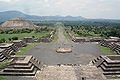 Calendrier aztèque (découvert en 1790 sur l’actuel emplacement du zocalo)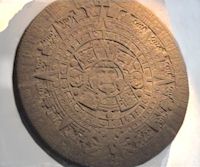 Masque funéraire de Pascal le Grand, souverain Maya de Palenque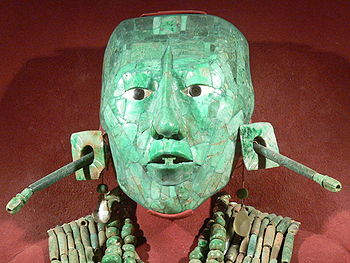 Encensoir (200-700 avt JC) : Chiapas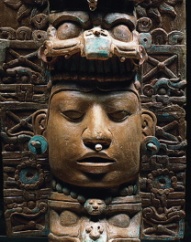 La colonisation (XVI- XVIII)Architecture colonialeHospices de Cabanas à Guadalajara inscrit au Patrimoine mondial de l’humanité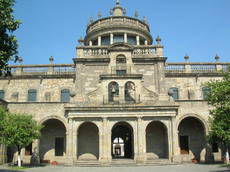 Cortes peint par Orozco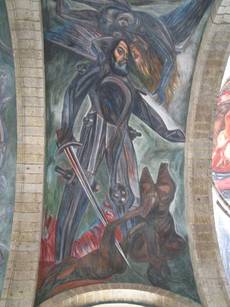 XIX emeGravure : eau forte sur zincDe José Guadalupe Posada,La calavera de la Catrina 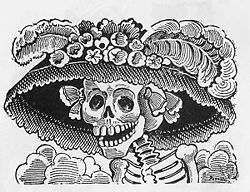 Académisme« La vallée de Mexico »de José Maria Velasco (1875)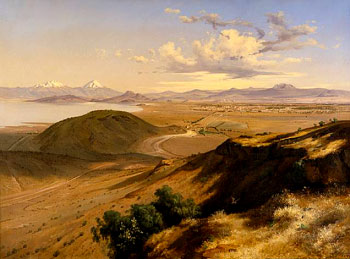 XXèmeJusqu’à aujourd’huiJuan O’GormanBibliothèque de l’UNAM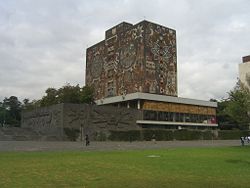 « Trois personnages »1970 de Rufino Tamayo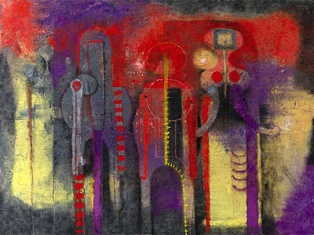 Sculpture :"Lepanto, Don Quijote de la Mancha"Federico Silva , 1996 Tlalmimilolpa, Mexico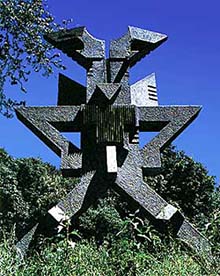 Sans oublier bien sûr Diego Riviera et Frida KalhoLes mariachis :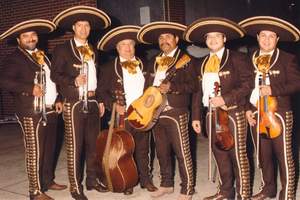 Lila Downs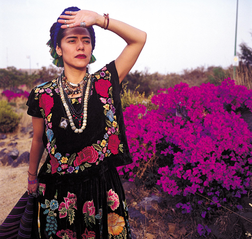 